A Quick Guide to the OMRSOmrsomgwtfbbq insert more Acronyms here…Online Membership Reporting SystemBackgroundStarted at HQ in 1997Implemented for member use 2007Launched 11/1/2012, fully implemented 6/2013Why?To replace paper formsGive accessibility to membersWhat Can You Do?Complete your Chapter Personnel Report, Chapter Personnel Update, Initiate Registration Form, Honorary Initiation Form, Fall Activity Report, and Chapter Summer ReportSearch for past members/maintain your chapter rosterMake sure your President/VP is doing all the thingsWhat are the “Hidden Gems?”Chapter Roster-Member Search-ChapterKeep your info up to dateCommunicate with HQ-“Submit Feedback Button”See what feedback your District and National Officers provide on your chapter formsWhy Should you Use it?Keep your chapter accountableFor chapter Alumni communicationBecause we spent a lot of money on it!Ch-ch-ch-check it outhttp://online.kkytbs.orgMost important thing to rememberUSE IT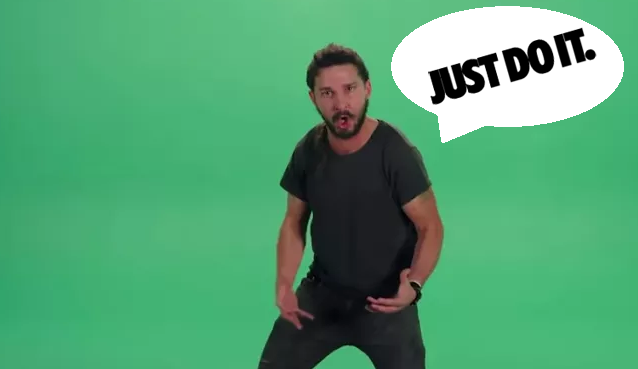 Check it regularly (once a week recommended)Before you ask, look at the resources